第１５４回　福岡産科婦人科学会プ　ロ　グ　ラ　ム　　　　 会　場　九州大学百年講堂		　 〒812-8582　福岡県福岡市東区馬出3-1-1	　　　　              TEL 092-642-6257日　時　 平成29年1月22日（日曜日）	 9：00 〜  理  　事　  会	       (会議室１)	10：00 〜  専門医制度委員会ならびに		学会雑誌編集委員会　  (会議室１)         10：30 〜  評議員会	(中ホール３)11：30 〜  昼　食　（評議員）	(中ホール３)12：00 〜  専門医共通講習セミナー(大ホール)13：00 〜  代議員選出総会	　　　 (大ホール)13：10 〜  総           会	(大ホール)	13：30 〜  学術講演会	(大ホール)	17：15 　  終　　　　　　了講演時間は6分、質疑3分。発表はPCパソコンで行います。必ずパソコンをお持ち下さい。 枚数に制限はありませんが、講演時間に応じた常識的な枚数でお願い致します。 会参加費は1,000円です。今回、昼食懇親会は行いませんので、昼食は済ませてご参加ください。評議員の先生にはお弁当（実費1,000円）をご用意します。 本学術集会は日産婦専門医制度研修会に認定されていますので、e医学会カード（UMINカード）をご持参下さい。 専門医共通講習の倫理講習会として1単位が付与されます。 専門医共通講習セミナー後は、代議員選出総会が終了するまで会場から退出することが出来ませんのでご注意下さい。	担　当	 九州大学医学部　婦人科学産科学教室	主　催	 福　岡 ブ ロ ッ ク専門医共通講習（日本専門医機構）セミナー12：00〜13：00座長：　加 藤　聖 子（九州大学）「医療倫理～医の倫理に関する今日的な課題と展望～」河原　直人（九州大学病院　臨床研究推進部門　特任講師）※本セミナーは専門医共通講習（日本専門医機構）の必修講習である医療倫理講習会としてセミナー終了後、1単位が付与されます。一　般　講　演第1群) 13：30〜14：15				座長：村田　将春(福岡大学病院)1.	頚髄損傷患後の下半身不随状態で妊娠・出産した例	福岡新水巻病院 産婦人科			　　　○藤　尾　加代子・仲　村　亜紀子					渡　辺　綱　伸2. 当院における産科DICと急性期DICの関連性について	飯塚病院　産婦人科			　　　○遠　山　篤　史・後　藤　麻　木					安　藤　美　穂・今　岡　咲　子					山　本　広　子・中　村　寿美得					藤　　　庸　子・深　見　達　弥					近　藤　晴　彦・辻　岡　　　寛					江　口　冬　樹3. Rh(D)不適合妊娠で胎児輸血を行った一例	福岡市立こども病院			　　　○蜂須賀　正　紘・道　脇　理　恵				　　　　北　代　祐　三・太　崎　友紀子				　　　　住　江　正　大・中　並　尚　幸				　　　　月　森　清　巳4. B群溶血性レンサ球菌スクリーニング陰性であったが、絨毛膜羊膜炎を来した3例		浜の町病院			　　　○井　出　大　志・中　村　友里恵					　　　　友　延　尚　子・神　保　友　香						前　原　　　都・竹　内　麗　子					　　　	藤　原　ありさ・大　石　博　子					　　　	上　岡　陽　亮5. 前置癒着胎盤に対しCIABO(common iliac artery balloon occlusion)を併用し子宮全摘出	　術を施行した2例　　JCHO九州病院　産婦人科	　　　　　　○嘉　村　駿　佑・川　上　剛　史					　　	高　山　　　彩・魚　住　彩　沙					　　	尾　崎　美　華・桑　原　正　裕					　　	東　條　伸　平・衛　藤　貴　子					　　        	中　原　博　正第2群) 14：15〜15：00				座長：丸山　智義(済生会福岡総合病院)1. 腟原発腺癌の1例     北九州市立医療センター　		　　 　　○後　藤　真　友・北　村　知恵子				　　　　結　城　光太郎・青　山　瑶　子				　　　　野　田　彩　子・魚　住　友　信				　　　　髙　津　広　美・原　　　枝美子				　　　　竹　内　正　久・尼　田　　　覚	　同 総合周産期母子医療センター　　			　　　　髙　島　　　健2. 卵巣甲状腺腫性カルチノイドの1例		九州大学病院　産科婦人科			　　○大　神　靖　也・大　神　達　寛					　　　小　玉　敬　亮・八　木　裕　史					　　　安　永　昌　史・小野山　一　郎					　　　河　野　善　明・兼　城　英　輔					　　　奥　川　　　馨・園　田　顕　三					　　		　　　加　藤　聖　子	3. 傍卵巣腫瘍から発生した悪性腫瘍の一例     飯塚病院　産婦人科			　　○安　藤　美　穂・近　藤　晴　彦				　　　今　岡　咲　子・遠　山　篤　史				　　　稲　村　真　世・山　本　広　子				　　　中　村　寿美得・藤　　　庸　子				　　　深　見　達　弥・後　藤　麻　木					　　　　　　　辻　岡　　　寛・江　口　冬　樹4. 子宮頸部大細胞神経内分泌癌の1例久留米大学医学部　産婦人科学講座		　　○久　保　沙　代・那　須　洋　紀		　　　河　野　光一郎・藤　崎　可　菜		　　　吉　満　輝　行・松　隈　　　健		　　　寺　田　貴　武・西　尾　　　真		　　　津　田　尚　武・駒　井　　　幹		　　　　　　牛　嶋　公　生5. 腎移植後に発症して移植後リンパ増殖性疾患と考えられた子宮頸部悪性リンパ腫の1例		福岡赤十字病院１			　○泉　　　りりこ１)・遠　城　幸　子１)　　同血液・腫瘍内科2			　　吉　田　紘　子１)・井　町　佑　三１)　　同病理診断科3			　　愛　甲　　　碧１)・中　原　一　成１)	久留米大学病理4			　　二　尾　　　愛１)・赤　澤　宗　俊１)				　　一　戸　晶　元１)・西　田　　　眞１)				　　山　中　育　未2)・谷　本　一　樹2)				　　西　山　憲　一3)・大　島　孝　一4)第3群) 15：00〜15：45　				座長：片岡　惠子(原三信病院)1. 腹腔鏡下手術を行った充実成分を伴う傍卵巣嚢腫の2例	国立病院機構小倉医療センター			　　　○櫻　木　俊　秀・河　村　京　子					小　野　結美佳・藤　川　梨　恵					浦　郷　康　平・深　川　真　弓					北　川　麻里江・近　藤　恵　美					川　上　浩　介・長　尾　弘　子					川　越　秀　洋・牟　田　　　満					　　　　　　　　　　　　　　　　大　蔵　尚　文2. 腹腔鏡下に根治術を行った卵管間質部妊娠の2症例　－出血量軽減への工夫－　大牟田市立病院　産婦人科　　			　　　○藤　田　智　之・朴　　　鐘　明							河　野　亮　介・望　月　一　生3. 腟式子宮全摘後の腟断端膿瘍に対し腹腔鏡下膿瘍ドレナージ術が著効した一例	原三信病院　婦人科			　　○松　枝　さやか・片　岡　惠　子					　　　貴　島　雅　子・津　田　知　輝4. 腹壁と広範囲に癒着した巨大卵巣腫瘍の摘出に単孔式手術が有用であった1例		福岡赤十字病院			　　○愛　甲　　　碧・赤　澤　宗　俊						　　　井　町　佑　三・中　原　一　成						　　　吉　田　紘　子・二　尾　　　愛						　　　一　戸　晶　元・遠　城　幸　子						　　　西　田　　　眞5. 巨大子宮筋腫に対する腹腔鏡下子宮全摘術における検体回収法の工夫		産業医科大学若松病院　産婦人科		　　　○星　野　　　香・西　村　和　朗					吉　村　和　晃　　産業医科大学産婦人科　			蜂須賀　　　徹第4群) 15：45〜16：30				座長：藤原　ありさ(浜の町病院)1. 当院における出生前遺伝学的確定検査の現状	福岡市立こども病院			　　○住　江　正　大・道　脇　理　恵	周産期センター・産科			　　　蜂須賀　正　紘・北　代　祐　三				　　　太　崎　友紀子・中　並　尚　幸				　　　				　　　月　森　清　巳2. 九州医療センターにおける新型出生前検査	国立病院機構九州医療センター	  ○小　川　昌　宣1)3)4)5)・田　浦　裕三子1)3)6)　　産科・婦人科1　小児科2　　　　　　　　　 鹿　田　佐和子3)4)・蓮　尾　泰　之1)3)4)　　遺伝カウンセリング外来3　　　　　　　　　佐　藤　和　夫2)4)	臨床研究センター4	九州大学病院産科婦人科5	熊本大学産婦人科63. 出生前に膀胱外反症を強く疑った一例	久留米大学病院　総合周産期母子医療センター	　 ○立　花　　　崇・品　川　貴　章			　　 久　保　沙　代・深　川　知　明			　　 宗　　　邦　夫・武　藤　　　愛			　　 宮　原　通　夫・井　上　　　茂			　　 堀之内　崇　士・上　妻　友　隆			　　 吉　里　俊　幸・堀　　　大　蔵			　　 牛　嶋　公　生4. 妊娠36週に急性虫垂炎に対して腹腔鏡下虫垂切除術を施行した1例　　国立病院機構小倉医療センター　　　　　　　　　　　○川　越　秀　洋・川　上　浩　介							小　野　結美佳・藤　川　梨　恵							浦　郷　康　平・深　川　真　弓							櫻　木　俊　秀・北　川　麻里江							近　藤　恵　美・長　尾　弘　子							河　村　京　子・元　島　成　信							熊　谷　晴　介・牟　田　　　満							大　蔵　尚　文5. 子宮摘出を回避し得なかった胎盤ポリープの一例	福岡大学病院産婦人科1	       ○倉　員　真理子1)・村　田　将　春1,2)福岡大学病院総合周産期母子医療センター2　　　  平　川　豊　文1)・夏　秋　伸　平1)				　 伊　東　智　宏1)・阿　南　春　分1)				　 倉　員　正　光1)・荒　木　陵　多1)				　讃　井　絇　子1,2)・宮　本　新　吾1,2)第5群) 16：30〜17：15				座長：一戸　晶元(福岡赤十字病院)1. 稽留流産としての加療の2か月後に診断された侵入奇胎の1例　　JCHO九州病院　産婦人科	　　　　　○桑　原　正　裕・川　上　剛　史					　　　髙　山　　　彩・嘉　村　駿　佑					　　　魚　住　彩　沙・尾　崎　美　華					　　　東　條　伸　平・衞　藤　貴　子					　　　中　原　博　正2. 4cm大の卵巣腫瘍に腹水症を伴った1例		北九州市立医療センター			　　○青　山　瑶　子・竹　内　正　久					　　　結　城　光太郎・後　藤　真　友					　　　野　田　彩　子・魚　住　友　信					　　　髙　津　広　美・原　　　枝美子					　　　北　村　知恵子・尼　田　　　覚　	同　総合周産期母子医療センター			      髙　島　　　健3.	婦人科手術後、肝機能障害が顕在化して腹水コントロールに難渋した、慢性C型肝炎を合併　　　　した高齢者の一例　　田川市立病院　産婦人科	　　　　　○川　上　　　穣・江　夏　国　宏					　　　安　宅　敬　子・宮　崎　順　秀					　　　　　　　　　　　椎　名　隆　次・藤　田　拓　司4. Trousseau症候群を併発した婦人科悪性腫瘍の2例　　福岡大学病院　産婦人科	　　　　　○重　川　浩一郎・南　　　星　旭					　　　阿　南　春　分・吉　川　賢　一					　　　四　元　房　典・城　田　京　子					　　　宮　原　大　輔・宮　本　新　吾5. 思春期の無月経患者におけるホルモン療法と骨密度の関連についての検討		九州大学病院　			　　○嶋　田　幸　世・江　頭　活　子					　　　河　村　圭　子・河　村　英　彦					　　　日　浅　佳　奈・横　田　奈津子						　　　　　　　松　下　知　子・加　藤　聖　子九州大学百年講堂地図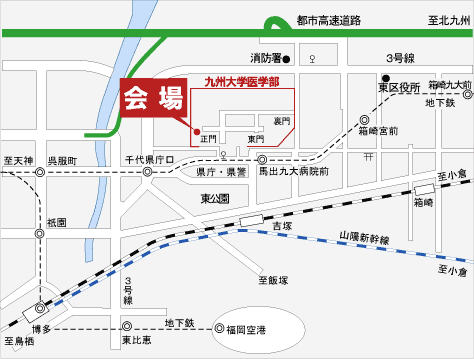 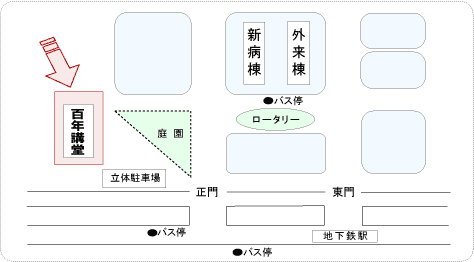 交通アクセス